  «№58 жалпы орта мектебі» коммуналдық мемлекеттік мекемесі(білім беру ұйымының атауы)Қысқа мерзімді жоспарСабақтың барысыДиректордың оқу ісі жөніндегі орынбасары:                        О.МаханбетовБөлім:2-бөлім.   Компьютерлік графика2-бөлім.   Компьютерлік графикаПедагогтің аты-жөніШиринова Қаршыға АлтынбекқызыШиринова Қаршыға АлтынбекқызыКүні:23.12.2020 жыл23.12.2020 жылПәні:ИнформатикаИнформатикаСынып: 6 «А,Ә»Қатысушылар саны:Қатыспағандар саны:Сабақтың тақырыбы3D баспасы3D баспасыОқу бағдарламасына сәйкес оқыту мақсаттары6.3.1.6 – басып шығару үшін 3D үлгіні экспорттау;6.3.1.7 - 3D баспасын баптау6.3.1.6 – басып шығару үшін 3D үлгіні экспорттау;6.3.1.7 - 3D баспасын баптауСабақтың мақсаты3D баспасымен қалай жұмыс істеу керектігін біледі3D баспасымен қалай жұмыс істеу керектігін біледіСабақтың кезеңі/ уақытПедагогтің әрекетіОқушының әрекетіБағалауРесурстар Сабақтың басыӨткен сабақты пысықтау Жаңа сабақҰйымдастыру кезеңі:Оқушылармен амандасу, түгелдеу.Өткен сабақты «Ой қозғау» әдісі арқылы пысықтаймын.1.Модельдеу деген не?2.Объект жасау үшін қандай құралдарды көбірек пайдаланады?3.Программада қандай ыдыстар жасауға болады?Жаңа сабақтың тақырыбы мен мақсатын таныстырамын.Жаңа сабақты презентация және бейнежазбаны сілтеме арқылы оқушыларға түсіндіру.Оқушылар берілген сұрақтарға өз ойларын білдіреді.Презентациядағы мәліметтермен танысып шығады және Youtube браузері арқылы бейнежазбаны тамашалайды. Мадақтау сөздері  және балдық жүйе (1 – 10) арқылы бағалаймын.Сұрақтар, мадақтау сөздері: «Жарайсың!»,«Тамаша!»,«Жақсы!»,«Талпын!».Презентация, https://youtu.be/4iuZ6G3y91w Ортасы1-тапсырмаОқушылар  берілген сұрақтарға дыбыстық хабарлама арқылы жауап береді.Оқушылар берілген тапсырманы дәптерге жазып, орындап, жібереді.Мадақтау сөздері  және балдық жүйе (1 – 10) арқылы бағалаймын.Сұрақтар, мадақтау сөздері: «Жарайсың!»,«Тамаша!»,«Жақсы!»,«Талпын!».БекітуКері байланыс:Бүгінгі сабақта не үйрендім?- деген сұраққа жауап беру.Оқушылар сұраққа ауызша жауап береді.Мадақтау сөздері арқылы бағалаймынСұрақтар, мадақтау сөздері: «Жарайсың!»,«Тамаша!»,«Жақсы!»,«Талпын!».Үй тапсырмасы14 тақырыпты оқуОқушылар дәптерлеріне жазып алады.Дәптер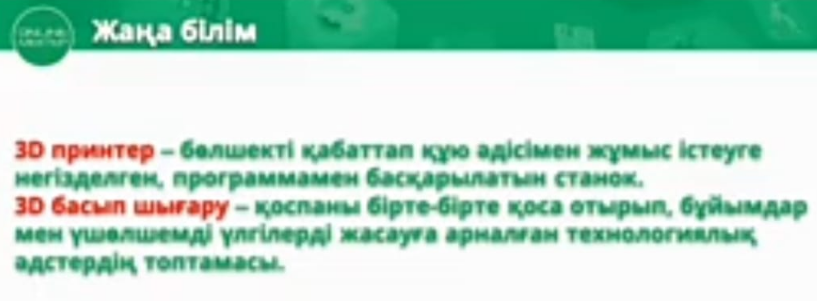 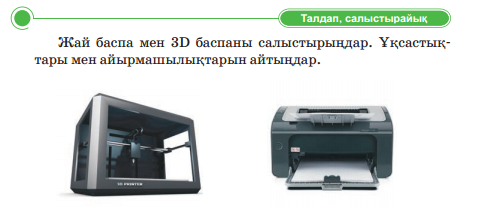 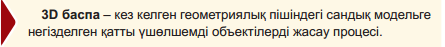 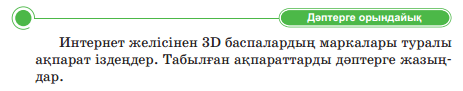 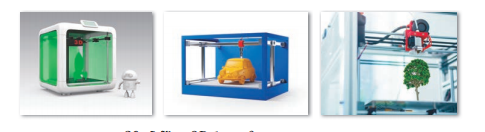 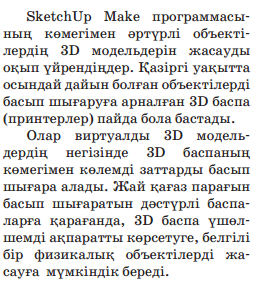 